DIPUTADOS ELECTOS POR EL PRINCIPIO DE REPRESENTACIÓN PROPORCIONALPROCESO ELECTORAL 2017-2018CargoPropietarioSuplentePartido Político o CoaliciónDiputados RP 1PEDRO MARTÍNEZ FLORES GUILLERMO FLORES SUAREZ DEL REAL 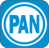 Diputados RP 2EMMA LISSET LÓPEZ MURILLOGABRIELA PÁEZ CHAIREZ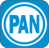 Diputados RP 3 MA. NAVIDAD DE JESÚS RAYAS OCHOASANDRA LUNA NAVEJAS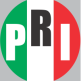 Diputados RP 4PERLA GUADALUPE MARTÍNEZ DELGADOLLUVIA CRISTAL AGUAYO CARRILLO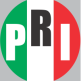 Diputados RP 5 LIZBETH ANA MARÍA MÁRQUEZ ÁLVAREZ (CANDIDATURA MIGRANTE)SARA TRETO CARLOS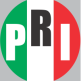 Diputados RP 6MA. EDELMIRA HERNÁNDEZ PEREAMÓNICA LETICIA FLORES MENDOZA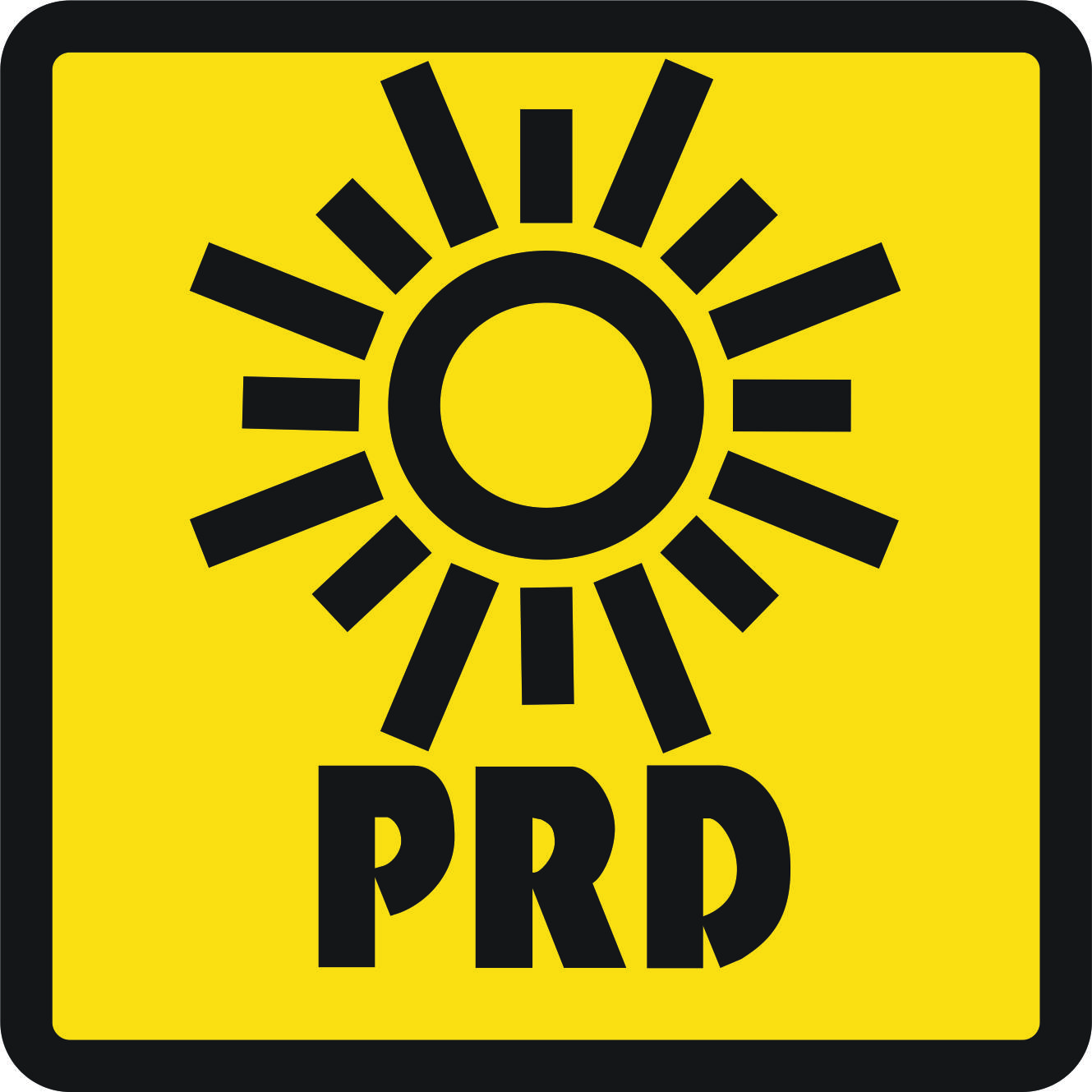 Diputados RP 7GABRIELA EVANGELINA PINEDO MORALESGABRIELA DEL MURO GARCÍA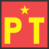 Diputados RP 8SUSANA RODRÍGUEZ MÁRQUEZOTILIA CAROLINA VARELA ARGUELLES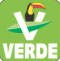 Diputados RP 9SORALLA BAÑUELOS DE LA TORREAIDA RUIZ FLORES DELGADILLO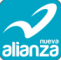 Diputados RP 10VERÓNICA DEL CARMEN DÍAZ ROBLESROXANA DEL REFUGIO MUÑOZ GONZÁLEZ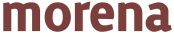 Diputados RP 11JESÚS PADILLA ESTRADAALBERTO ALONSO LEYVA BARRAGÁN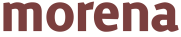 Diputados RP 12FELIPE DE JESÚS DELGADO DE LA TORRE(CANDIDATO MIGRANTE)ARMANDO JUÁREZ GONZÁLEZ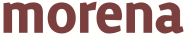 